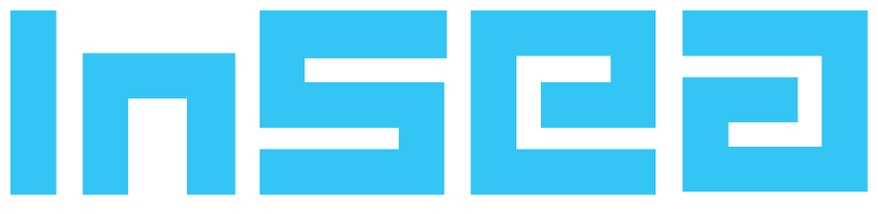 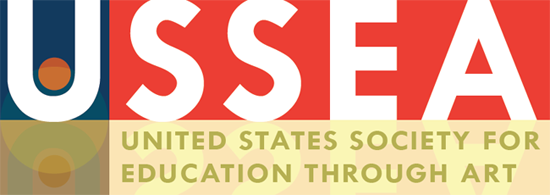 USSEA/InSEA Regional Conference Summer 2024Hilton Santa FeSanta Fe, NMJune 13-15, 2024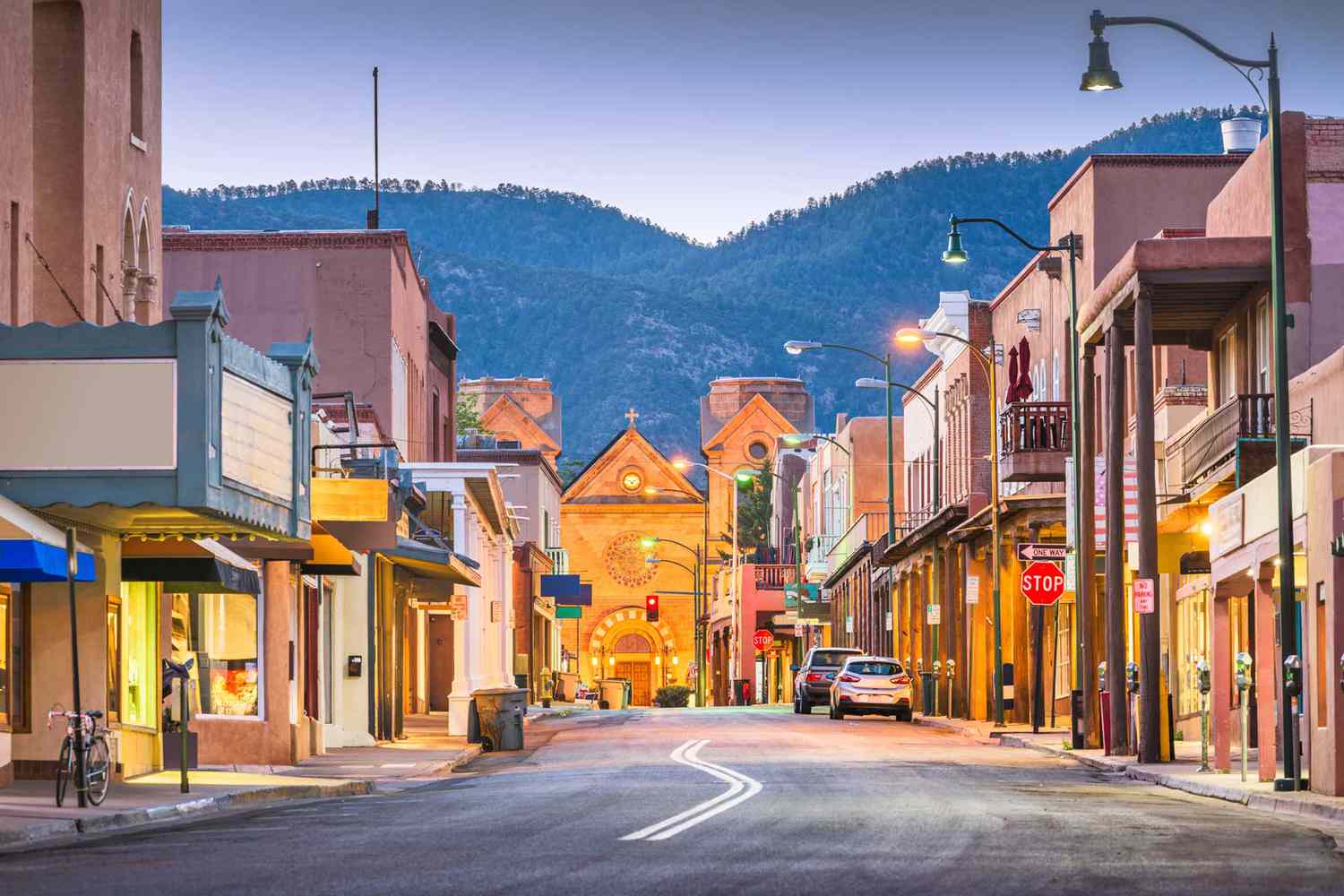 Conference Theme:Responding to Cultural Crises: Action, Creativity, and EmpowermentCall for Proposals now open!!Visit www.ussea2024.com for submission criteriaFor submission information, contact Borim Song, PhD at songb@ecu.edu For more conference information, contact one of your conference co-chairs:Mara Pierce, PhD (USSEA President) at ussea2023@gmail.comor Angela LaPorte, PhD at alaporte@uark.edu